SUPPORTOBJECTIFSPRINCIPAUXLEXIQUESTRUCTURES LANGAGIERESELEMENTS CULTURELSPHONOLOGIEGRAMMAIREPériodes 1 et 2AlbumFollow the line to school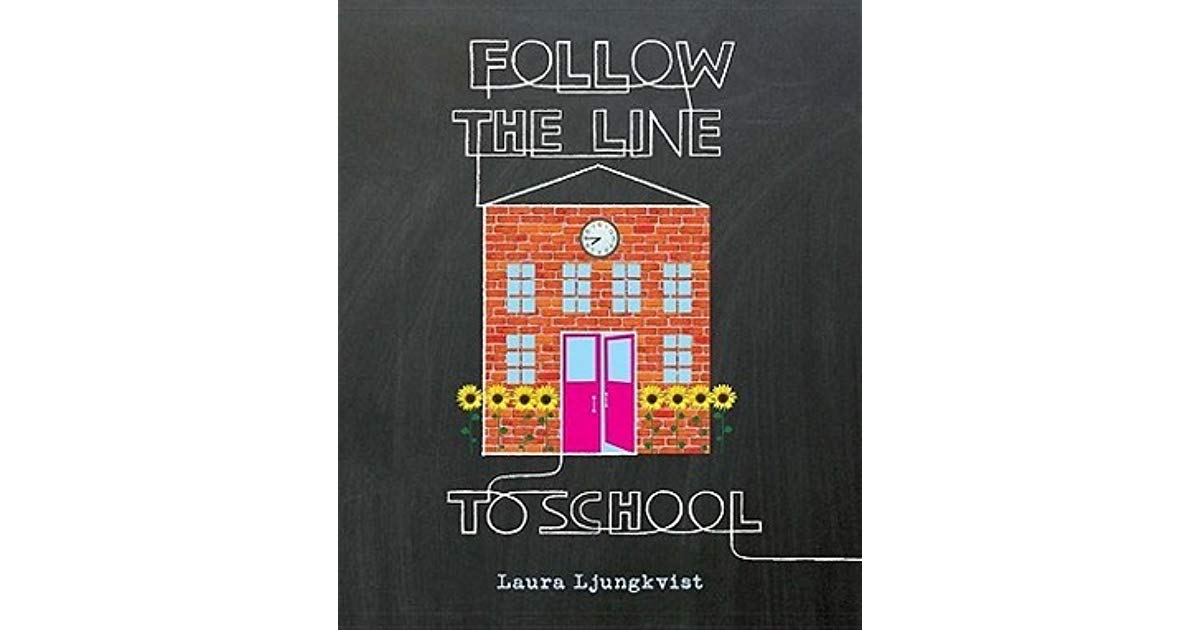 Mettre en place les rituels, réviser les formulations du cycle 2 Révisions et enrichissement :-des salutations-des émotions-des couleurs-des jours de la semaine-des saisons-des affaires d’école-de la météo-de l’alphabet Les nombres jusqu’à 100-How are you ?-What color is it ?-What’s your favourite color ?-What’s the day today ?-What season is it ?-What is it ?-What the weather like today ?-What’s your name ?-Can you spell your name ?-How old are you ?-How many pencils are there ? There is/There are… L’école en Angleterre Chansons traditionnelles :-If you’re happy and you know it,-The Alphabet song, -One, two, buckle my shoe Jeu de plateau :Snake and ladders Les maisons de briques rouges en Angleterre[][i:] long[i] There is + singulierThere are + pluriel L’adjectif de couleur placé avant le nomPériodes 2 et 3I love English School NumériqueMy town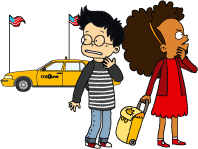 At the grocer’sA tour in my townIn the clothing storeMy new glassesNew-YorkSavoir parler de ses goûts alimentaires et les demander à quelqu’unSavoir localiser un commerce dans la ville et savoir demander ces informations à quelqu’unSavoir parler de tenues vestimentaires et savoir obtenir des informations à ce sujetSavoir demander et donner le prix d’un article1.fish, meat, a salad, ham, a peach, a tomato, a potato, a lettuce, a cucumber, a carrot, a cherry, a strawberry, a lemon.2. the baker’s / the butcher’s / the grocer’s / a library/ a swimming pool/ a city hall / a supermarket right / left/ next to /in front of / between / straight on3. Les vêtements : shorts / a skirt /boots/ a dress/ a hat / a jumper/ shoes / socks/ trousers / a coat / a shirt/ a T-shirt. - Les couleurs : pink / purple / blue / green /red /orange /white / black4. Les nombres jusqu’à 100 (revision)5. the underground, a cab, the Brookyn bridge, the statue of Liberty, a skyscraper, the Empire StateBuilding, Central Park, the Guggenheim museum1. -Yes, I do -No, I don’t / I don’t like    -No, I prefer -I hate    -What would you like for lunch? -I'd like…2. Where is the supermarket? The supermarket is on the right of / on the left of / next to / in front of the butcher's  -  The butcher's is between the swimming pool and the supermarket.3. What are you wearing today? Today, I'm wearing green shoes  -  What is he/she wearing today? Today, he's / she's wearing…4. What is it? It’s + adjective + nom   -   I would like + nom  -  How much is it? It's… dollars and… cens  -  Here you are"  -  Thank you !  -   You’re welcome! Comptines :  Pat-a-cake, pat-a-cake baker's man Bake me a cake as fast as you can Pat it and prick it and mark it with"b" And put it in the oven for Baby and me. Tongue Twister : Extra, extra!" Exton exclaimed excitedly. Vocabulaire et des éléments culturels sur New York : Central Park, cabs, the New York City hall, Stetson1. Avec WH cela monte avec Do ça descend. “Wha(t) would you like ? (t ne se prononce pas) -[i] court : fish2. courbe intonative descendante Where is the butcher’s ? – accent supermarket / swimming-pool 1. Le souhait 2. Prépositions3. Shorts/ Trousers : pluriel - Les adjectifs qualificatifs : accord, place  -L'absence d'article au pluriel - Les auxiliaires modaux (souhait et permission) -They / them 4. There is /There are  -  How much is it/How much are they?Périodes 4 et 5I love English School NumériqueMy hobbies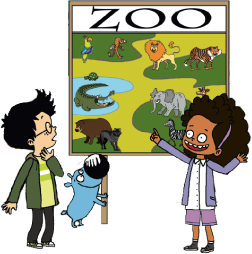 At the music storeLet’s do some sportAt the zooWhat’s on TV tonight ?Tom SawyerSavoir parler de ses pratiques sportives et musicales et savoir obtenir ces informations auprès de quelqu’unSavoir parler de ses goûts (sport, musique, animaux), savoir les justifier et obtenir ces informations auprès de quelqu’unSavoir s’exprimer sur ses capacités physiques et savoir obtenir ces informations auprès de quelqu’unSavoir décrire une grille de programme télé et savoir demander ces informations à quelqu’un1. a guitar, a piano, a violin, drums, a trumpet, rap, rock…2. Tennis, rugby, football, cycling, running, cricket, basketball, swimming, dancing. Verbes d’action : (to) dance, (to) swim, (to) boxe, (to) ride a bike3. lion, tiger, monkey, gorilla, bear, zebra, wolf, elephant, giraffe, kangaroo, strong, fast, cute, funny, dangerous4. a TV show, a cartoon, a series, a film, a documentary, a channel. Révision : les nombres de 0 à 12 (pour les heures), de 0 à 60 (pour les minutes).5. Tom Sawyer, Aunt Polly, the Mississippi river, Huckleberry Finn, Joe Harper, Mark Twain1. Do you play a musical instrument ? Yes I do. I play the [nom]/No, I don't.  -  Does he/she play a musical instrument? Yes he/she does. He/she plays [nom].No, he/she doesn't"2. Do you like ….playing [nom] / verbe en – ing? Yes, I do/ No, I don’t. Does he/ she like….. playing [nom] / verbe en -ing? Yes, she does - No, she doesn't.Can you/he/she + verbe d’action? Yes, I/he/she can/ No, I/he/she can’t. Who plays football? My cousin does.3. What’s your favourite animal?" My favourite animal is the….  - I love/like [nom] because they are [adjectif].  -  Révisions : Do you like [nom pluriel]?4. What time is it? It’s three/ it’s three thirty in the morning / in the afternoon/ In the evening.    -  It’s noon – it’s midnight  - What’s on TV tonight /this afternoon /this morning? There’s a … at [+ heure]  -  What time is the movie? The movie is at eight thirty on [chaîne] Artistes américains : Stevie Wonder, Mickael Jackson, et dans les années 60, Elvis Presley   Artistes anglais : Sting, Elton John, David Bowie, et dans les années 60, Mick Jagger et les Rolling Stones, les Beavotretles Comptines : Row, row, row your boat Gently down the stream, Merrily merrily, merrily, merrily Life is but a dream Sports :  baseball, cricket, rugby Tongue Twister : Nine new noisy, nosy, annoying neighbours A.M. : Avant Midi - P.M : Passé Midi Etablir des points de comparaisons entre la littérature de jeunesse française et américaine1. accent a guitar, a piano, a violin / vaɪəˈlɪn / favorite, instrument2. courbe intonative descendante Where is the butcher’s ? – accent supermarket / swimming-pool 3. H de Who   -  ride - bike - cycle - / r / en position initiale lion, tiger, zebra, giraffe,:favourite 4. accentuation du phonème / uː-aunt, the Mississippi, Huckleberry Finn, Joe Harper,Mark Twain 1. Emploi de l’auxiliaire Do2. does/doesn't 3. There is + singulier / There are + pluriel   They associé au verbe “être » au présent Pluriel de noms réguliers / irréguliers.  4. le présent progressif - Absence ou présence des prépositions 